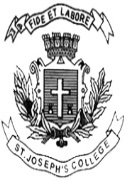 ST. JOSEPH’S COLLEGE (AUTONOMOUS), BENGALURU-27                                       B.A. (Political Science) I SEMESTERSEMESTER EXAMINATION: OCTOBER 2022(Examination conducted in December 2022)PS 1121: Basic Concepts in Political Science  Time- 2 hrs.		                                                         	Max Marks-50	 THIS PAPER CONTAINS ONE PRINTED PAGE AND THREE PARTS 					Part- AI    Answer any Five of the following questions in about 25-30 words each    (5x3=15)Give the Modern meaning of Political science by quoting any two definitions.  Differentiate between State and Society with suitable examples.  What is Civil Society?  Give two examples.  What is Thomas Hobbes notion of Sovereignty? What is Positive Liberty?What is Political obligation? 			                                                             Part-BII     Answer any Two of the following questions in about 150 words each	(2x7.50=15)Explain the Nature and Scope of Political science.  Bring out the Elements of State.    Explain John Austin’s theory of sovereignty. Define Law. Bring out the Sources of law. What is Power? Differentiate between Hard power and Soft power.                                                Part-CIII	Answer any Two of the following questions in about 300 words each (2x10=20)Bring out any three traditional approaches to the study of Political Science. Critically examine the Neo-liberal theory of State. Discuss the Pluralist theory of sovereignty.  Define Justice. Explain the different kinds of Justice.                                                *****************